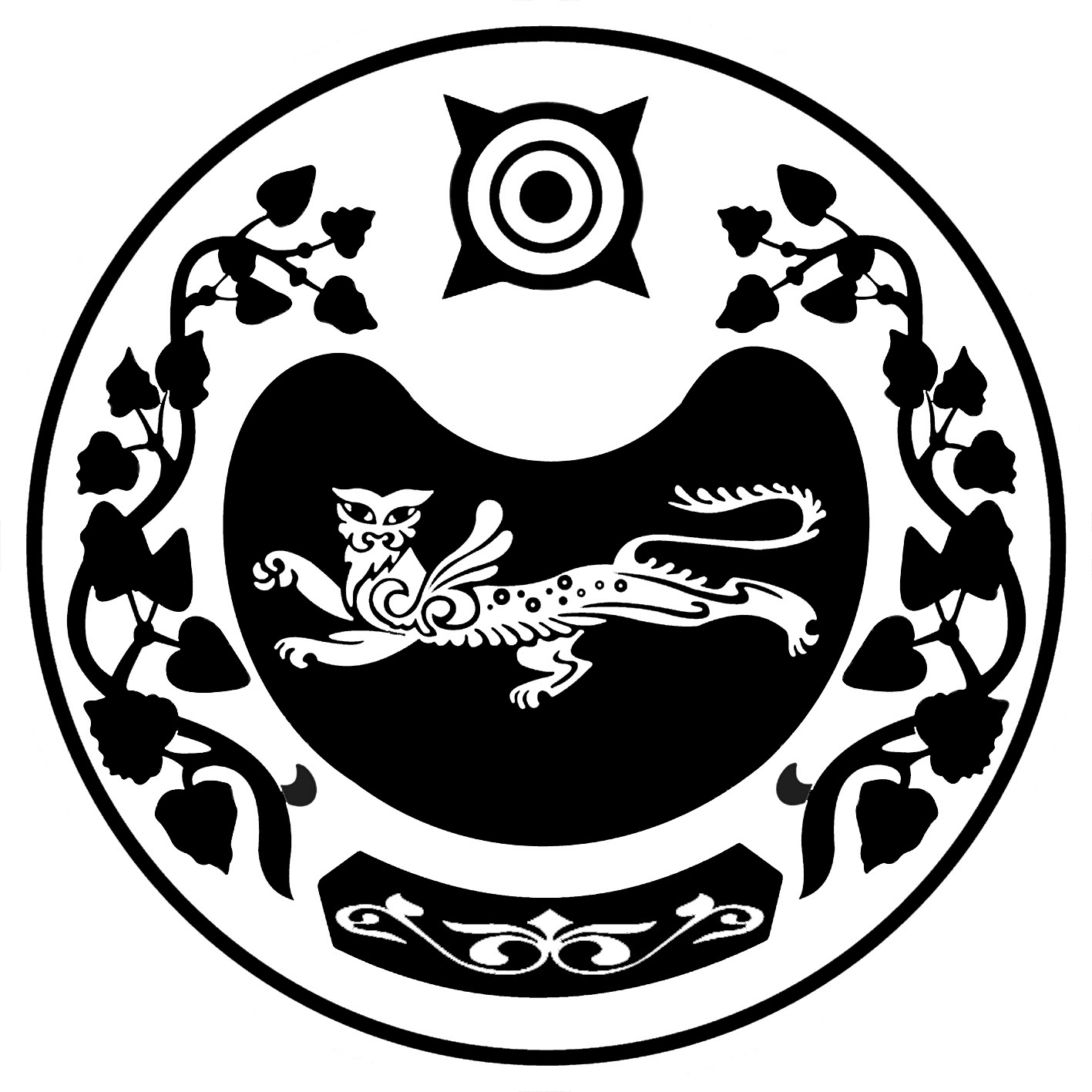 РОССИЯ ФЕДЕРАЦИЯЗЫ			РОССИЙСКАЯ ФЕДЕРАЦИЯХАКАС РЕСПУБЛИКАЗЫ			РЕСПУБЛИКА  ХАКАСИЯ        АFБАН ПИЛТIРI 				УСТЬ-АБАКАНСКИЙ РАЙОН                                                                МОСКОВСКАЙ ААЛ ЧОБIНIН		        АДМИНИСТРАЦИЯ      УСТАF ПАСТАА				МОСКОВСКОГО СЕЛЬСОВЕТАП О С Т А Н О В Л Е Н И Е        от 17 мая   2019 года                                                          № 37 - п  					      с.МосковскоеОб окончании отопительного сезона.       В связи с установившейся среднесуточной температурой наружного воздуха, необходимой для окончания отопительного периода на территории Московского сельсовета, в соответствии с Федеральным законом от 06.10.2003 № 131-ФЗ «Об общих принципах организации местного самоуправления в Российской Федерации» (с последующими изменениями), руководствуясь ст. 47 Устава муниципального образования Московский сельсовет Усть-Абаканского района Республики Хакасия, администрация Московского сельсовета ПОСТАНОВЛЯЕТ:1.Отопительный сезон 2018-2019 гг. на территории    Московского сельсовета закончить 20 мая 2019 года.2.Специалисту администрации  Московского сельсовета  Недокус Е.С. опубликовать данное Постановление в сети «Интернет».Глава  Московского сельсовета                                                 А.Н. Алимов